5 – Simple Linear Regression (SLR)In the previous section we saw that when the joint distribution of two continuous numeric variables () is bivariate normal (BVN) then,
However, it is not necessary that joint distribution of () be BVN for the  to be a line and the  to be constant.  Furthermore we are not restricted to fit a line to our data.   As we saw with the Bulging Rule it is a possible to use a power transformation for  (and/or ) to improve linearity.  For example, the model:may be more appropriate for a given regression situation.  Both of the models above are actually simple linear regression models.  Regression refers to the fact we are trying understand or model properties of the conditional distribution of  (or ).  Simple means that we are using single predictor () to model .  Linear means the model is linear in the parameters, NOT necessarily in .   As an example of model that is NOT linear in the parameters consider the following model for the mean function:This model is NOT linear in the parameters as the model parameters  and  are embedded in the transcendental function .  This model is a form of the logistic regression model which we will see later in the course and is an example of a nonlinear regression model.    In the next section we will examine all of the details of fitting the first model discussed above:5.2 – Simple Linear Regression Model
         Example 5.1 –Body fat (%) and Chest Circumference (cm)  (Datafile: Bodyfat.JMP)These data can be used to relate percent body fat found by determining the subject’s density by weighing them underwater.   This is an expensive and inconvenient way to measure a subject’s percent body fat.   Regression techniques can be used to develop models to predict percent body fat (Y) using easily measured body dimensions.  In this study n = 252 men were used and we will focus on the relationship between percent body fat (Y) and chest circumference (X).

Datafile:  Body Fat.JMP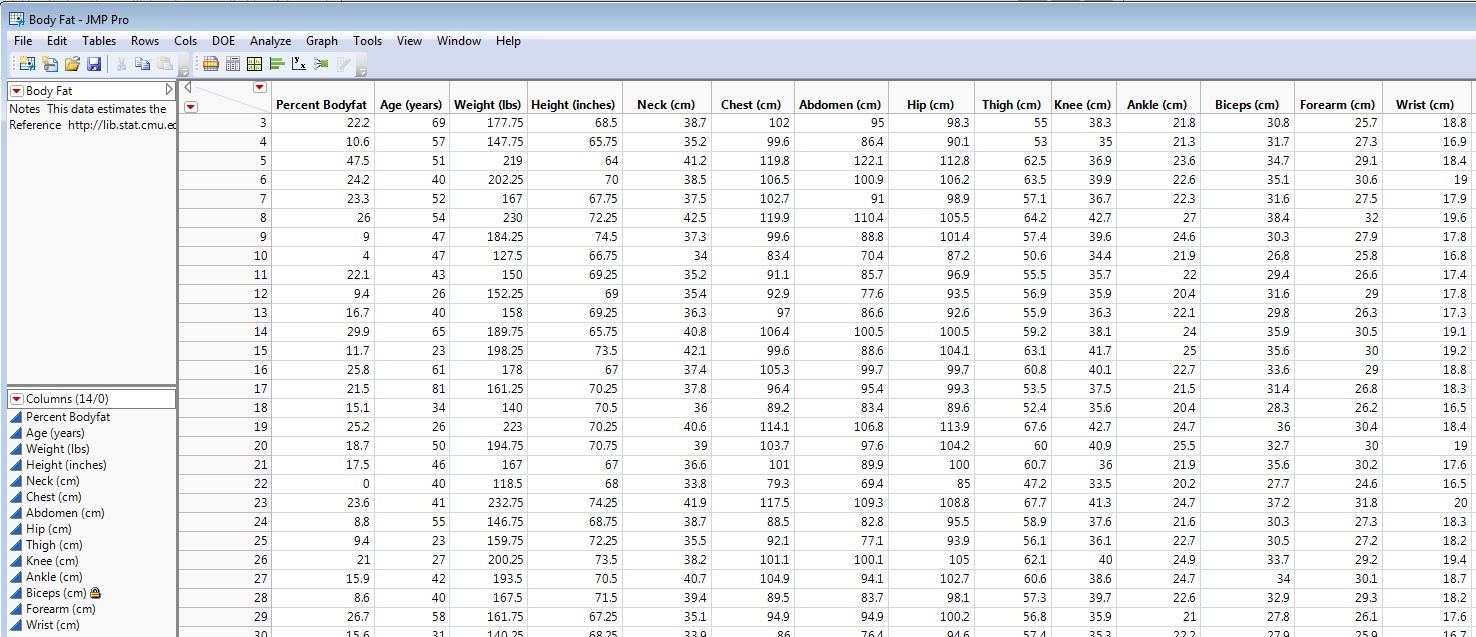 A scatterplot of percent body fat (Y) vs. chest circumference for our random sample is shown below with an estimated regression line added.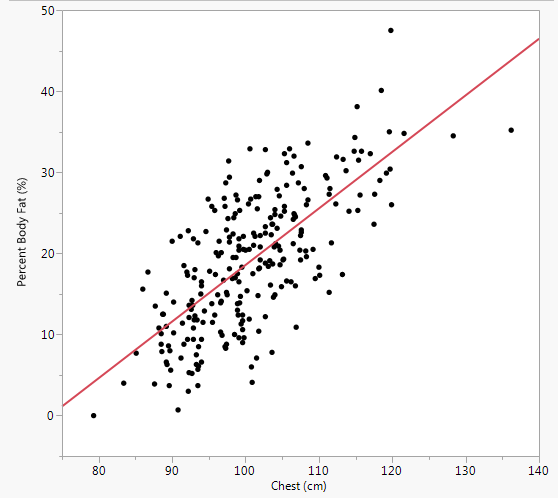 This method of estimation is called maximum likelihood estimation (MLE) and requires that we assume joint distribution of percent body fat and chest circumference in the population is truly BVN.Many other methods have been suggested for obtaining estimates of parameters in a regression model.  The method that is typically used is called ordinary least squares (OLS) in which parameter estimates are found by minimizing the sum of the squared residuals or residual sum of squares (RSS).   We will now examine the details of OLS for simple linear regression where a line is fit to represent .Population Modelor
Sample ModelGiven a random sample from the joint distribution of () -  the model above says
    and    which also implies .
Estimated ModelOnce we obtain estimates (using some method, e.g. MLE or OLS) for the population parameters we can obtain the following:Fitted Values 
Residuals Putting these to quantities together we obtain the following relationship:

	
This divides the observed values of the response  into two parts, an estimated mean and observed value of the random error.  5.2 - Ordinary Least Squares (OLS) and Parameter EstimatesOLS regression chooses model parameters to minimize the residual sum of squares (RSS).  Assuming the models on the previous page this means choosing  and  to minimize
Graphically:  (see also PCTBFregressiondemo.jsl, a JMP script file I sent via e-mail.)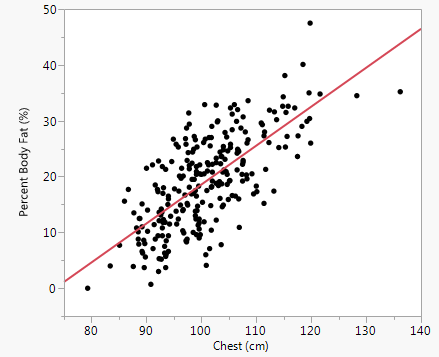 
Plot with all residuals drawn                          Plot showing least squares criterion graphically.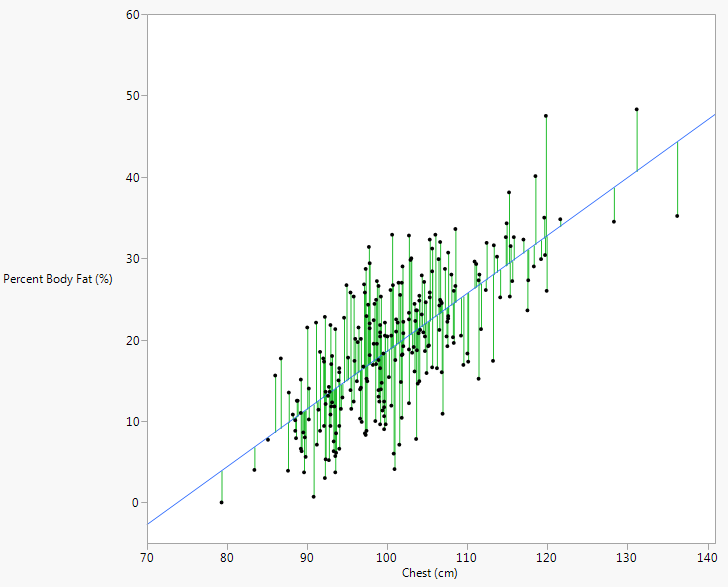 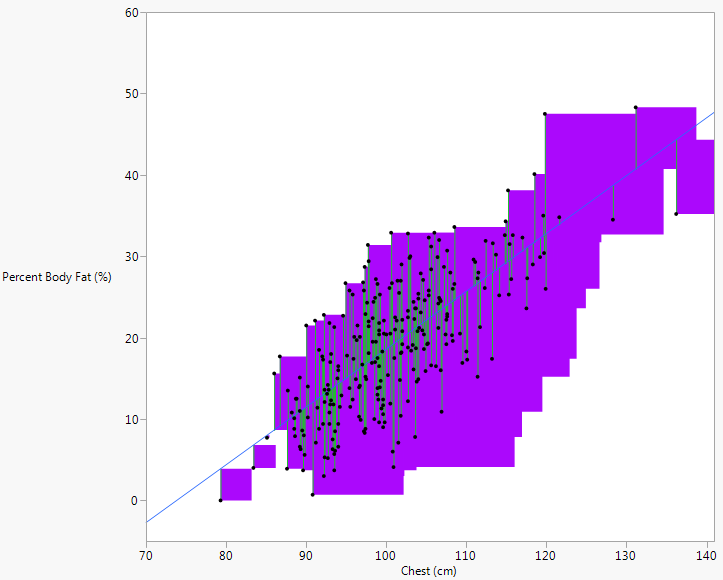 To minimize a function of the two model parameters  we need to take the partial derivatives of  and set them equal to zero, then solving the system of equations simultaneously.  As this requires knowledge of multivariable calculus (MATH 312) we will not go through these details here.After wading through the calculus the solutions are: The RSS criterion evaluated at these solutions is given by:Solving this equation for the correlation squared  we obtain
which is the proportion of variation in the response explained by the regression model.
Here are the results of fitting the model using OLS in JMP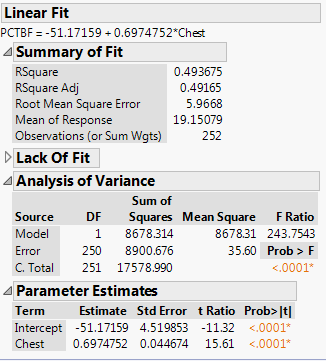 Interpretation of Parameter Estimates 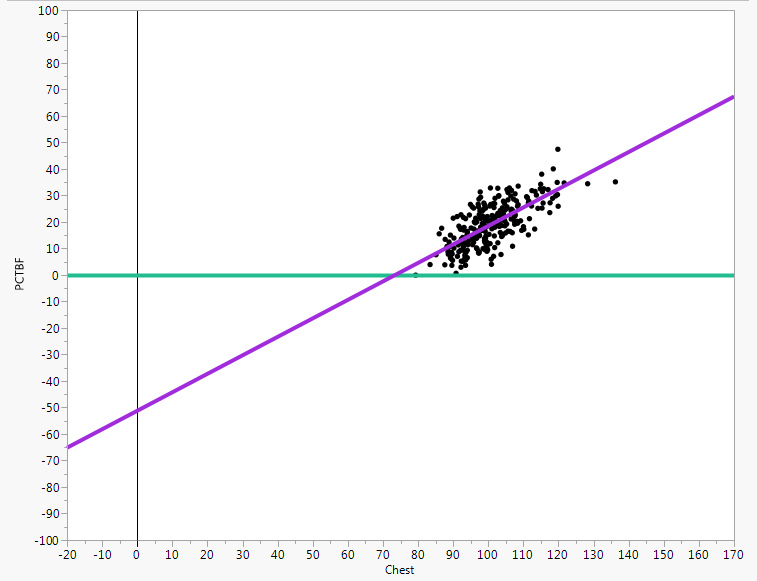 Estimating the Because the variance  is essentially the mean of the squared errors, we should expect that an estimate of the conditional variance would be the average of the squared residuals .    An unbiased estimator of the common conditional variance is RSS divided by its degrees of freedom (df), which is the sample size () minus the number of parameters in the mean function which is 2 in this case, thus .This is quantity is also called the residual mean square or the mean squared error.  The square root of this quantity is an estimate of the , and is called the root mean squared error (RMSE) in JMP, the residual standard error in R, and the standard error of regression by Weisberg (2014).5.3 - Estimated Variances & Standard Errors of Parameter Estimates
Below is a summary of parameter estimates from the simple linear regression of percent body fat on chest circumference.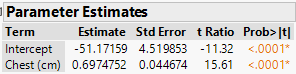 The variance and standard errors formulae for the estimated intercept and slope are given below.  and the standard error  and the standard error For notational convenience we will drop the conditional dependence on X and denote the standard errors as  and .A  is given by:  .  By right-clicking on the table above you can add Lower 95% and Upper 95% confidence limits to the output.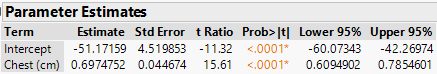 The reported p-values typically reported in regression output is for testing the following null and alternative hypotheses.In general we can test specific values of population parameters.5.4 – Confidence and Prediction Intervals Confidence intervals for the conditional mean  give a range of values we are confident will cover the true conditional mean of  when .  To obtain an estimate of the conditional mean we simply use the estimated model,and the estimated standard error is given by          Weisberg (2014)Prediction intervals are for estimating an individual value for the random variable  given .  The point estimate is the same as above, but the standard error needs to account for both the variance of the population  and the estimate of the conditional mean .The plot on the next page shows the confidence and prediction intervals added to the regression of percent body fat on chest circumference.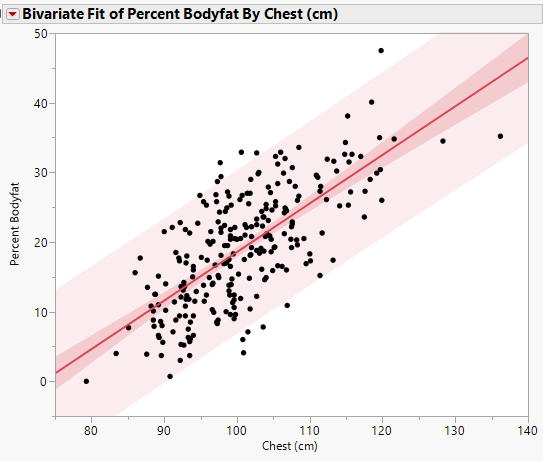 The table below displays 95% CIs for  and  as well as 95% PIs for individuals with these chest measurements.  Notice as we move away from  the CI’s and PI’s get wider.  It should be clear from the standard error formulae for confidence and prediction why this happens.


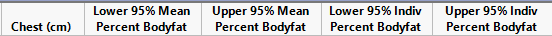 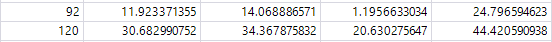 5.4 – Analysis of Variance TableThe ANOVA table below is from the regression of percent body fat on chest circumference.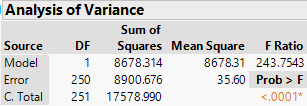 The quantities in the ANOVA table can be used to compare rival models, which will be particularly useful when we consider multiple regression models.The F-test summarized in an ANOVA table for a regression model is testing the following hypotheses.As you might expect this test will usually result in rejection of NH as generally using a model will produce a statistically significant reduction in the variation in the response.  As an example, for the regression of percent body fat on chest circumference the hypotheses tested are:The test statistic is given by:
Recall the F-distribution has two df values that control its shape.  The larger the F-statistic the more evidence we have in support of AH model.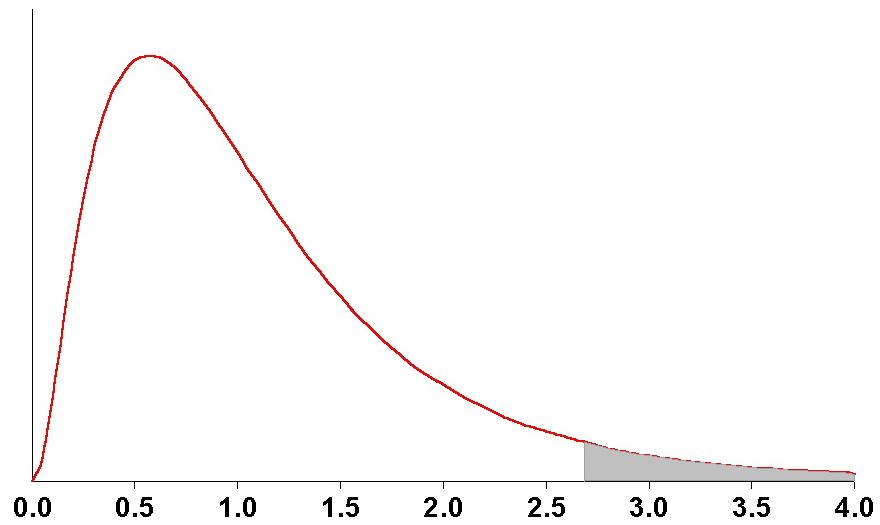 The generic regression ANOVA table is given bySource			df		SS		MS		F	          p-valueRegression	                (see above)     (see above)Residual or                                               Error Total or	                                   C. TotalBelow is the ANOVA table from the regression of percent body fat on chest circumference.Calculating the F-test:We will see later when we consider multiple regression that this test can be used to compare any two models where the NH model is a subset of or is nested within the AH model.  A NH model is nested within the AH model if the NH model can be formed by setting certain parameters in the AH model equal to zero, i.e. the NH model is formed by dropping terms from the AH model.  This test will be referred to as the “Big F-test”.
Big F-test for Comparing Two Nested Regression Models5.5 – A First Look at Checking Model AssumptionsIn fitting a Simple Linear Regression Model using OLS we generally make the following assumptions:The model for E(Y|X) is correct.  If we are fitting a line to model the conditional expectation this becomes .  
The observations  are independent.  This also says that the random errors () are independent.  This is typically violated when X = “time”.
For purposes of statistical inference, i.e. CI’s and p-values derived using the t- and F-distributions, we assume normality.   Specifically we assume the conditional distribution of  is normal.   Putting assumptions 1, 2, and 4 together we are assuming or equivalently .  Again we can refer to the diagram below to visualize these assumptions.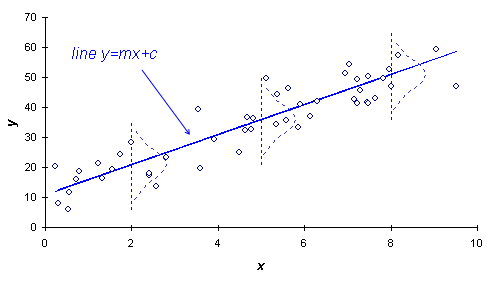 To graphically check these assumptions we examine plots the residuals ().To assess model assumptions (1) – (3) graphically we can plot the residuals  vs. the fitted values .  If we add a histogram of the residuals on the side as JMP does, we can actually assess assumption (4) as well.
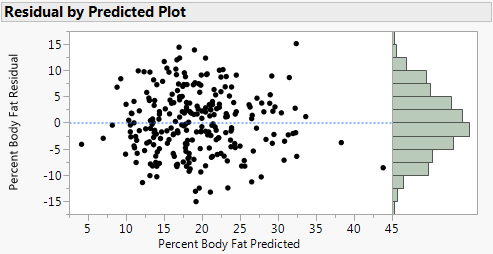 The residual vs. fitted/predicted value plot above suggests no violation of the model assumptions.   The variation in the residuals appears constant, there is no discernible pattern in the residuals which would suggest inadequacies of the assumed mean function, the residuals appear to be normally distributed, and there appears to be no dependence between the residual values.
Other plots that can be useful:Actual  vs. Fitted/Predicted Values  – ideally this is will be the line y = x.
Residuals  by Row Plot - This plot can used to identify outlying cases (more on this later) and if rows are chronological (time related) lack of independence can be identified.
Residual  vs. predictor values ( – in the case of simple linear regression where the mean function is a line, this plot is “identical” to the residuals vs. the fitted values because .
Normal quantile plot of the residuals  – a better tool assess normality assumption.
These plots are shown for the regression of percent body fat on chest circumference on the following page.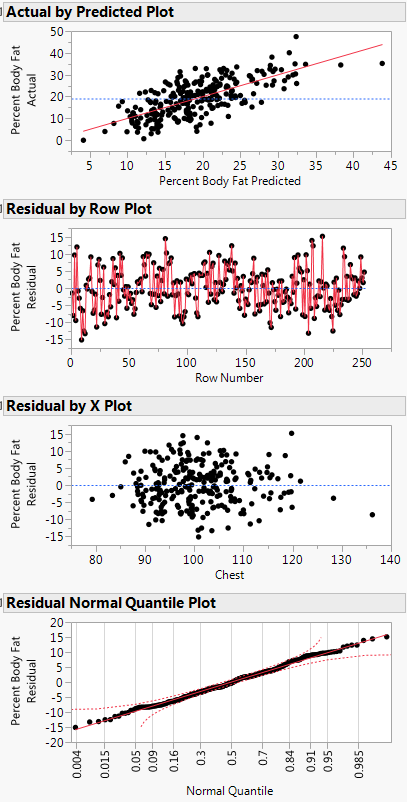 To better understand the role of these plots in checking model assumptions it is instructive to consider cases where the model assumptions are violated.  We will return to earlier examples for this purpose.Example 5.2 – Cell Area and Radius from Breast Tumor Study (Malignant Only)(Datafile: BreastDiag (Malignant).JMP)

Below is a scatterplot of area vs. radius with the fitted model,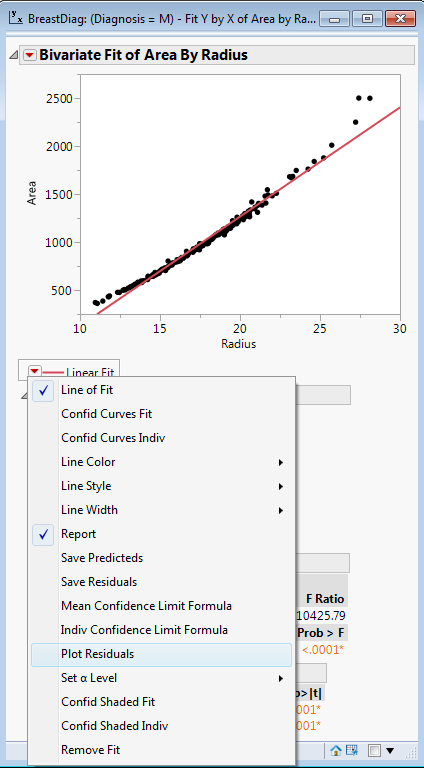 1.  Plot of the residuals  vs. the fitted/predicted values 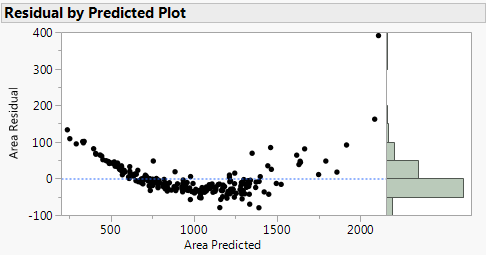 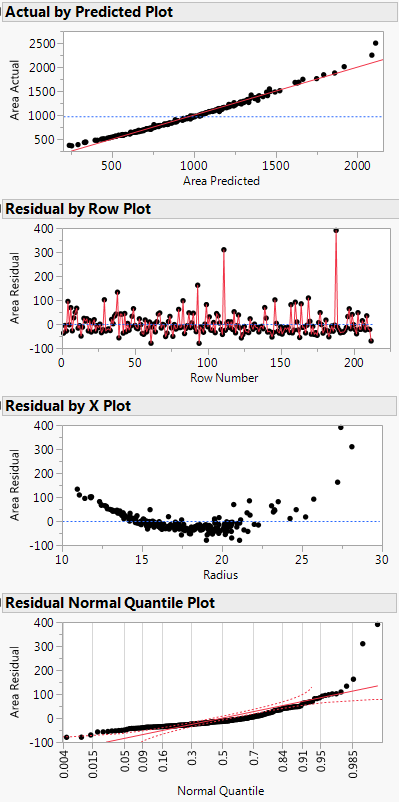 These plots suggest that the assumed model is inappropriate for these data.   In particular we conclude ,  is NOT constant, and the normality assumption is violated.Example 5.3 – Weight (kg) and Length (cm) of Mississippi River Paddlefish
(Datafile: Paddlefish (clean).JMP)Below is a scatterplot of weight vs. length with the fitted model,
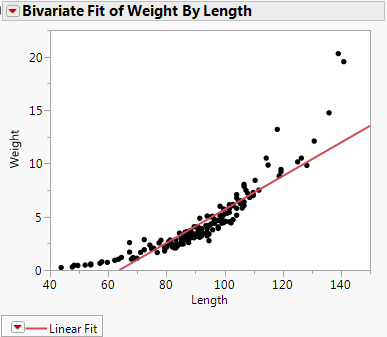 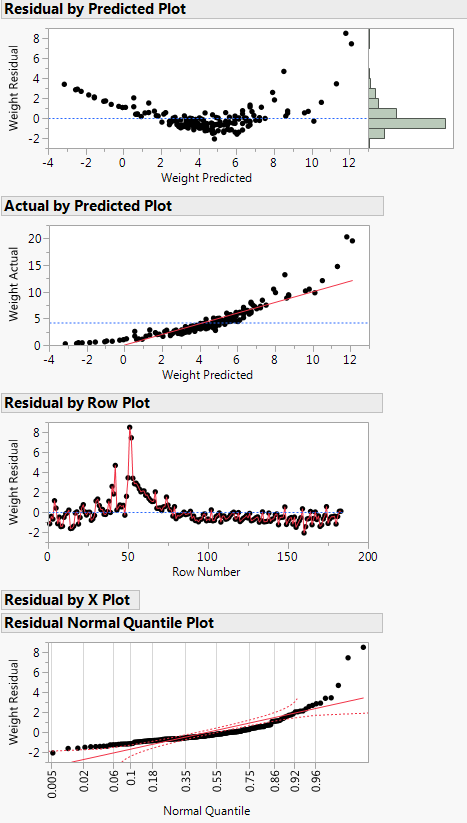 Example 5.4 – List Price of Homes ($) and Living Area (ft2) in Saratoga, NY(Datafile: Saratoga NY Homes.JMP)In this example we consider the simple linear regression of the list price of homes in Saratoga, NY vs. the square footage of the total living area.   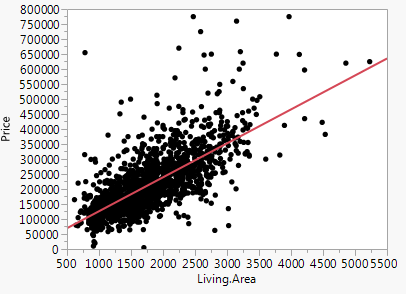 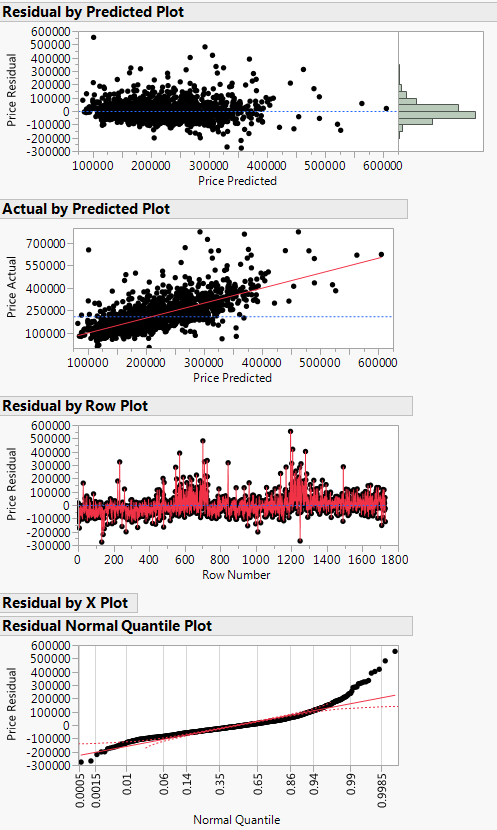 Nonconstant Variance PlotA better plot to assess nonconstant variation is to plot  or  vs. the fitted values  or vs. the predictor values .  In JMP we will need to save the residuals and fitted values to the data table and then perform the necessary residual calculations in order to construct the plot.   A kernel smooth added to the plot will help us see increasing (or decreasing) variation when present.  Here are a sequence of such plots using the absolute residuals from the regression of price on living area.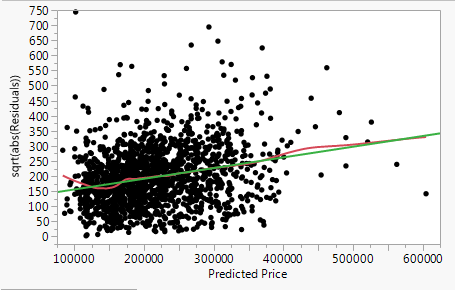 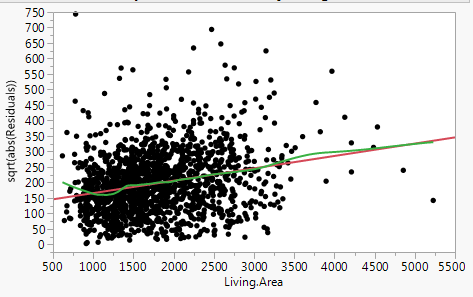 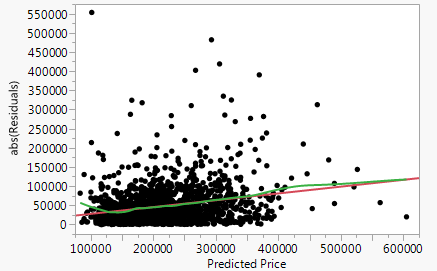 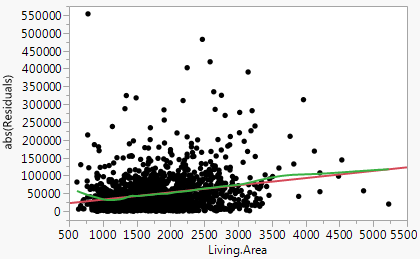 These plots clearly show that the variation in the list price increases with living area is larger or equivalently when the list price is larger.Example 5.5 – Chemical Yield (%) vs. Temperature (oF)  
(Datafile: Chemical Yield.JMP)This is a study of the percent yield from a chemical reaction (Y) and temperature under which the reaction is taking place (X).  Below is a scatterplot of Yield (%) vs. Temperature (oF).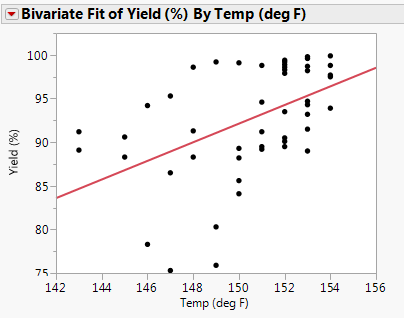 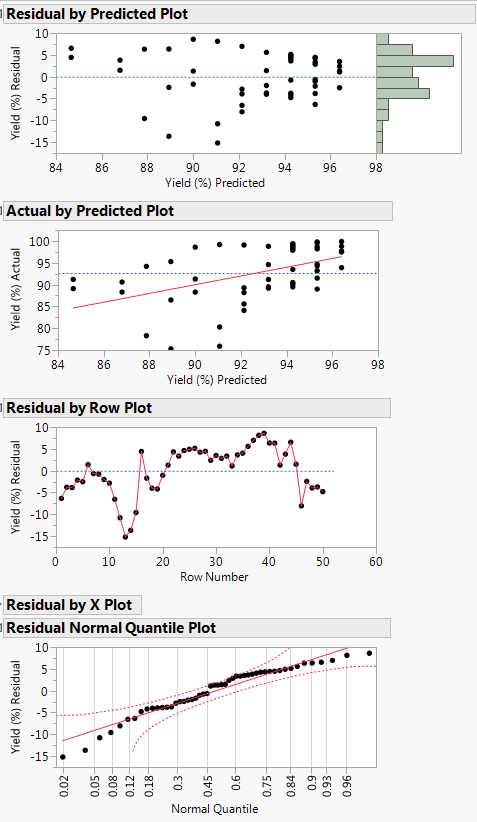 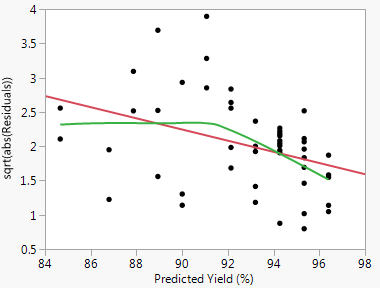 Actually these data were collected over 50 one-hour periods.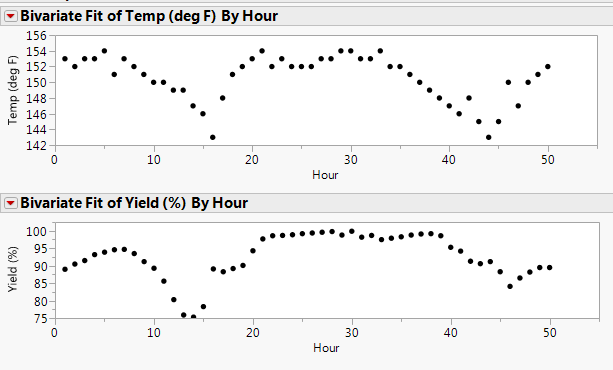 Clearly there are patterns over time in both the response chemical yield and the predictor reaction temperature.   The non-independence of the observations in this study is clearly seen by examining these data in this manner.5.6 – Parameter Estimate Interpretation when Transformations are UsedWhen transformations are used to improve to stabilize the variance 
(e.g. ) or address deficiencies in the model for , interpretation of the estimated parameters  for the regression is an issue.  In certain cases however we can still interpret the parameters in a meaningful way.    Log Transformation of the Response  (Log-Linear SLR Model)The use the log transformation for the response is typically done to stabilize the conditional variance (, to improve the adequacy of the model for the mean function , or both. As an example we will again consider the MN walleye data from assignment 1.Example 5.6:  Mercury Contamination in MN Walleyes 
(Datafile: MN Walleyes.JMP)Below is a plot of mercury concentration (HGPPM) vs. walleye length in inches (LGTHIN) with marginal distributions and a nonparametric estimate of  added to the scatterplot.   Clearly the model  and  is adequate in both respects.
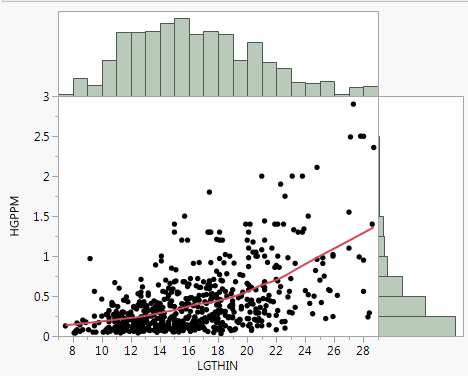 The Bulging Rule and Ladder of Powers would suggest lowering the power on the response HGPPM.   As the variance is non-constant  would be good choices to consider.Below are plots with the response transformed using both of these power transformations.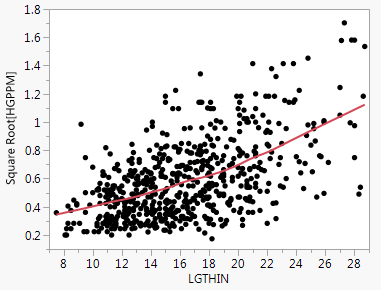 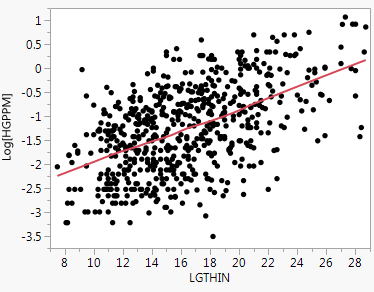 Clearly the log transformation for the mercury contamination level is deals with both the curvature and non-constant variance issues found in the untransformed relationship.The following simple linear regression model is then suggested by the considerations above.or more simply we can writesolving for Y  Note: this is a nonlinear regression model!The intercept is actually a constant multiplier in front of the exponential function.  Also the errors  are multiplicative as well, thus as the mean increases so does the error!  Thus by taking the logarithm of the response we have addressed the nonconstant variation in the response!For the slope consider the a unit increase in the predictor .   and   In order to quantify or interpret  we need to consider the ratio of these conditional expectations.Thus  is the multiplicative increase in the response associated with a unit increase in the predictor .  This can also be expressed a percent increase in the response.  
For a c-unit increase in the predictor variable (e.g. c = 5 inches) the multiplicative increase in the response is given by  and for a percent increase we have,
Below are the results of this model fit to these data.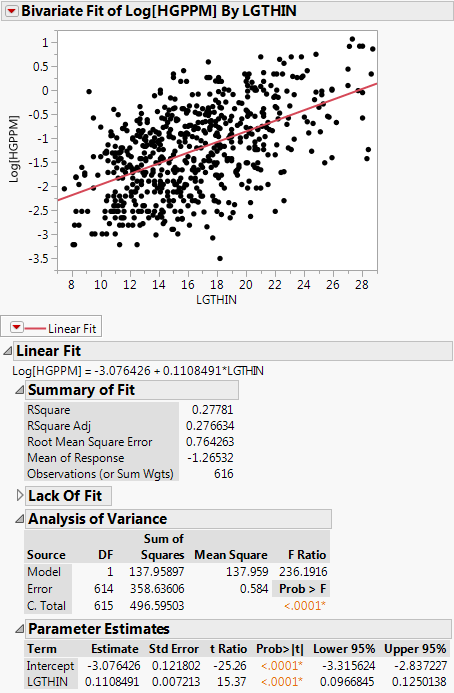 Scatterplot with Confidence and Prediction Intervals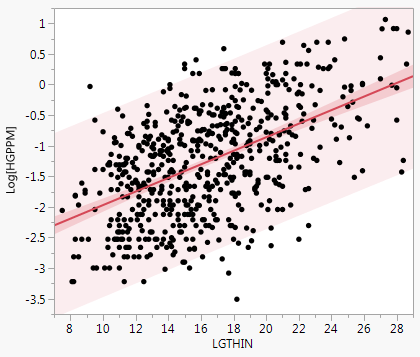 Below is a portion of a table containing the fitted value (, confidence interval for the mean response in the log scale, and prediction interval for the log mercury contamination found in a fish with a length = 17.3 inches.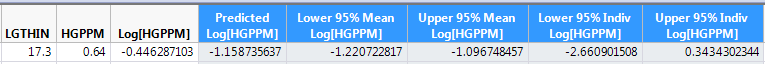 We can use the fact that  to back transform the fitted values, CI’s, and PI’s to the original parts per million (ppm) for mercury level.  For LGTHIN = 17.3 inches we have….Back transforming the fitted value from the log scale model we haveBack transforming the endpoints of the CI for Back transforming the endpoints of the PI for We can use JMP to back transform all of the highlighted columns to visualize this fitted model in the original response scale (ppm) and then plot them all simultaneously using Graph > Overlay Plots.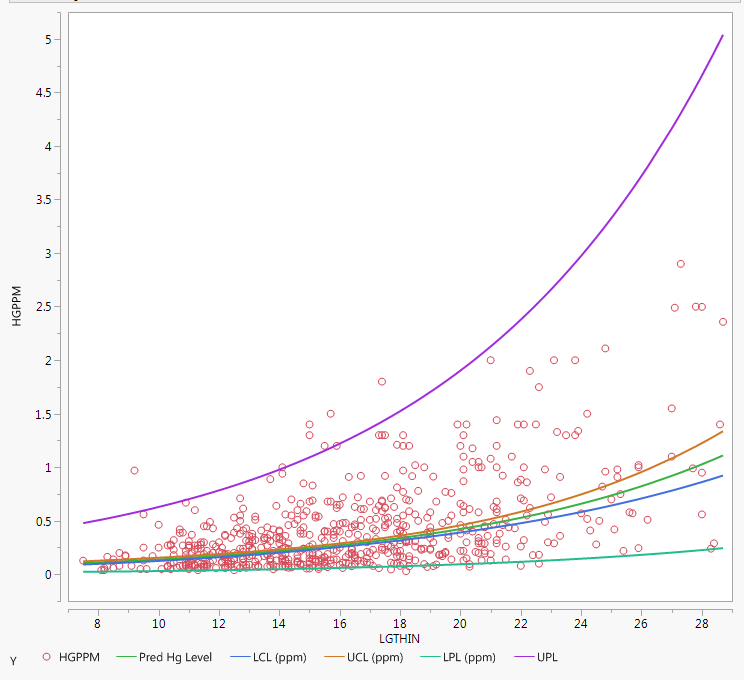 Question:  What is the back-transformed CI for  actually estimating?  Is it estimating ? In general,  !!  However it may be reasonable to assume that  for some cases, in which case we can interpret these estimates of the conditional mean in the original scale.  Personally, I think cases where the approximation above holds are rare!    A Better InterpretationHowever, if we let med(Y) denote the population median of Y then one can easily show/argue that .  Now if we believe that in the log-scale mercury levels in the population of MN walleyes are normally distributed we can view the fitted values and the associated CI’s as estimates of the !  Why?  The punchline is this: if you back-transform results from the regression where the  was used as the response we interpret parameter estimates multiplicatively and I would advocate that we interpret back-transformed estimates & CI’s as being for conditional medians, not means!Other Log Transformation SLR Models
Other forms of SLR models where logarithmic transformations for  and/or  are summarized in the table below:
Linear-Log ModelHere  is not transformed (linear) and only  is log-transformed (log).  For interpretation purposes base 2 and base 10 transformations are recommended.Here  represents the change in the mean of  when  is increased by 1 unit.  Increasing  by 1 corresponds to doubling , thus  represents the increase in  associated with doubling .   If base 10 is used,  represents the increase in  associated with a 10-fold increase in .  If base  is used the multiplicative increase in  is .. , which is rather clunky.Log-Log ModelHere  and  are both log-transformed so the model is given by
           .
In instances where both the dependent variable and independent variable(s) are log-transformed variables, the interpretation is a combination of the linear-log and log-linear cases above. In other words, the interpretation is given as an expected percentage change in  when  increases by some percentage. Such   relationships, where both  and  are log-transformed, are commonly referredto as elastic in econometrics, and the coefficient of  is referred to as an elasticity.  

If  increases by 1% then increases %.  If  increases by 10% then increases by %.   
Example 5.7:  Infant Mortality Rate and GDP per Capita(Datafile:  Infmort and GDP.JMP)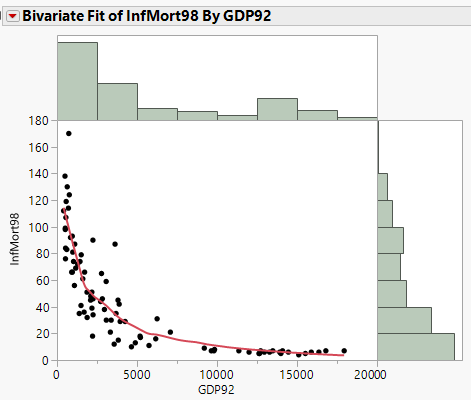 The Bulging Rule suggests lowering the power on  and/or .   As both have very skewed right distributions we will transform both to the log scale and fit the model.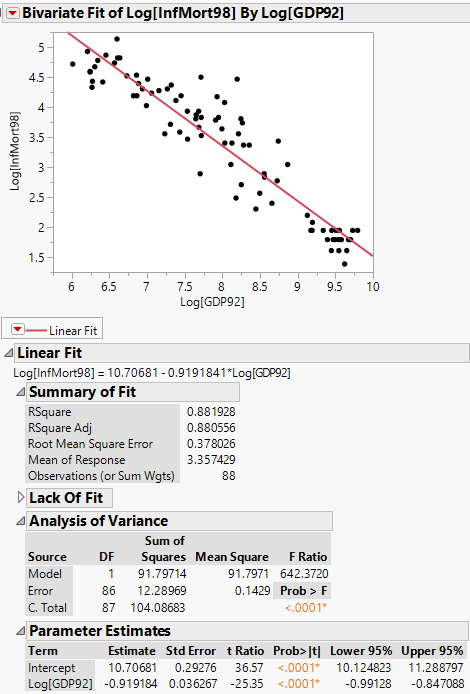     Interpretation of 50% increase in GDPAnother way to obtain the regression summary for the Log-Log Model fit to these data is to use the Bivariate Fit > Fit Special…  option.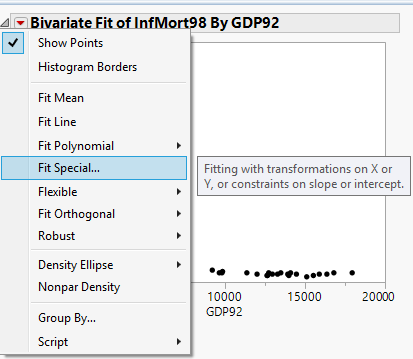 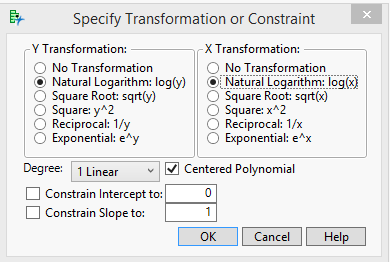 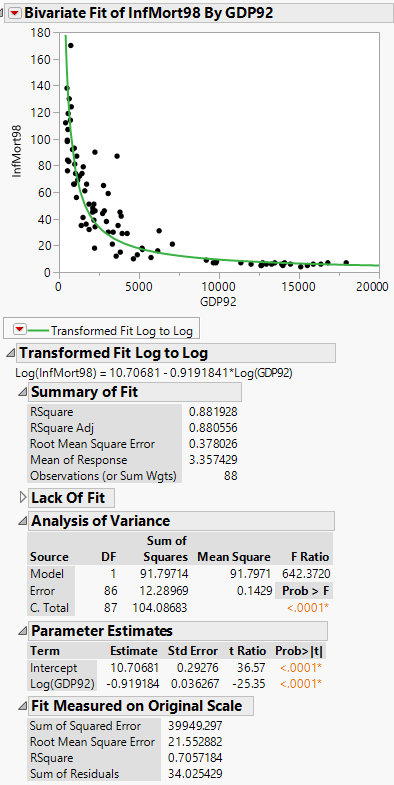 5.7 – Understanding Sampling Variability in RegressionFrom introductory statistics we know that if we are sampling from a population with mean , the sample mean  is the best estimator of the unknown population parameter ().   The theoretical sampling distribution of the sample mean () has standard deviationWe also know that when  is sufficiently large that .  The standard error (SE) is a measure of precision of our estimate () and is used in test statistics and CI’s for making inferences about the population mean ().  We saw above that there are also standard error formulae for the parameter estimates  and .   We can (and will) see where these formulae come from when we consider simple linear regression using matrices in the next section.  In general, any statistic used to estimate a parameter has an associated standard error which is the standard deviation of the sampling distribution of that statistic. The variance and standard errors formulae for the estimated intercept and slope are given below:

Computed for the regression of percent body fat on chest circumference we obtain the following from JMP.How do we interpret the standard error for the estimated slope ? To approximate the process of drawing repeated samples from the population, which in practice is never done as we almost always draw a single sample, is to use the bootstrap.  Bootstrapping in general refers to the process of resampling your original random sample with replacement. A bootstrap sample is a random sample of size n drawn with replacement from your original sample of size n.  For a simple linear regression we can construct a bootstrap sample in of one of two ways which are outlined below.1) Case Resampling Bootstrap for Estimating Step 0 - Original Random Sample:  Step 1 – Draw Case Bootstrap Sample:   each  pairs is one of the data points in the original sample.  Because we are sampling with replacement some of the original data points will appear in the bootstrap sample more than once and some may not appear in the bootstrap sample at all.Step 2 - We then fit our model to the bootstrap sample and obtain parameter estimates  and .   Step 3 – We then repeat steps 1 and 2 B times, where B is large (e.g. B = 1000). This will give use B estimates of the intercept ( and B estimates of the slope (.Step 4 – The bootstrap estimate of the standard error for either of these parameters will be the standard deviation of B bootstrap estimates, i.e.Step 5 – Visualize the distribution of ’s and in the case of simple linear regression with , we can plot the bootstrap sample regression lines to a scatterplot of .Residual Resampling Bootstrap for Estimating Step 0 – Fit a model to the original random sample   and save the residuals ().Step 1 – Draw a Bootstrap Sample of the residuals to obtain  . Add these residuals to the original  to obtain .  Our final bootstrap sample which we will fit a model to is then:  .  Step 2 - We then fit our model to the bootstrap sample and obtain parameter estimates  and .   Step 3 – We then repeat steps 1 and 2 B times, where B is large (e.g. B = 1000). This will give use B estimates of the intercept ( and B estimates of the slope (.Step 4 – The bootstrap estimate of the standard error for either of these parameters will be the standard deviation of B bootstrap estimates, i.e.Step 5 – Visualize the distribution of ’s and in the case of simple linear regression with , we can plot the bootstrap sample regression lines to a scatterplot of .Note:  In general residual resampling will work better than case resampling, however the residual bootstrap requires that the assumed model  and  is correct!  Violations to these assumptions requires we use case resampling vs. residual resampling.We will now consider some examples.Example 5.8 – Percent Body Fat and Chest Circumference> Bodyfat = read.table(file.choose(),header=T,sep=",")> names(Bodyfat) [1] "Density" "PCTBF"   "Age"     "Weight"  "Height"  "Neck"    "Chest"   [8] "Abdomen" "Hip"     "Thigh"   "Knee"    "Ankle"   "Biceps"  "Forearm"[15] "Wrist"  > lm1 = lm(PCTBF~Chest,data=Bodyfat)> with(Bodyfat,plot(Chest,PCTBF))> abline(lm1)
> summary(lm1)Call:lm(formula = PCTBF ~ Chest, data = Bodyfat)Residuals:    Min      1Q  Median      3Q     Max -15.104  -4.123  -0.312   3.767  15.114 Coefficients:            Estimate Std. Error t value Pr(>|t|)    (Intercept) -51.1716     4.5199   -11.3   <2e-16 ***Chest         0.6975     0.0447    15.6   <2e-16 ***---Signif. codes:  0 ‘***’ 0.001 ‘**’ 0.01 ‘*’ 0.05 ‘.’ 0.1 ‘ ’ 1Residual standard error: 5.97 on 250 degrees of freedomMultiple R-squared:  0.494,	Adjusted R-squared:  0.492 F-statistic:  244 on 1 and 250 DF,  p-value: <2e-16
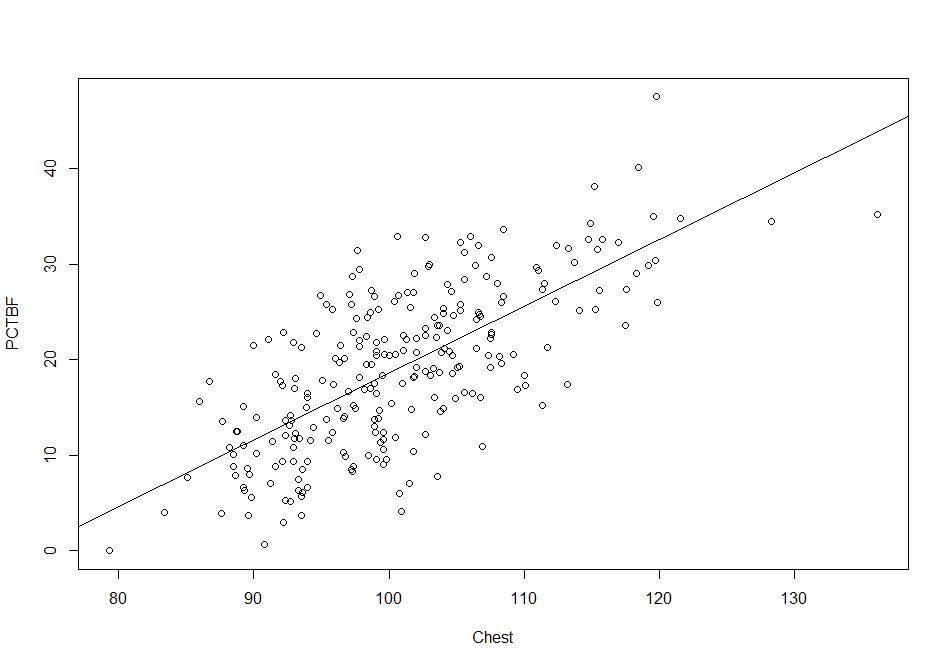 As the model appears correct we will use the residual bootstrap to approximate the standard errors of the estimate regression coefficients.> BootResid(lm1)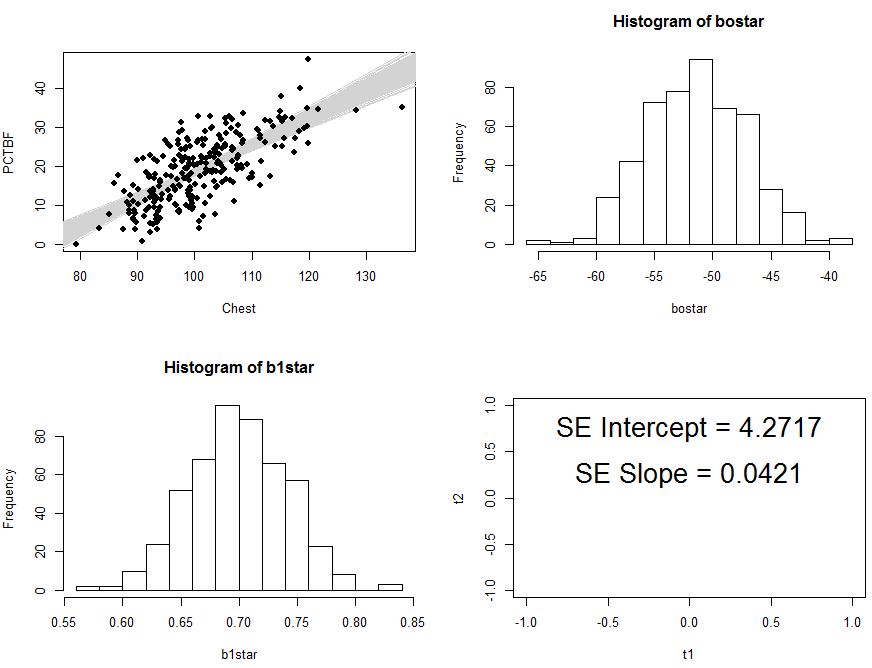 Example 5.9 – Length and Scale Radius of 4-year Old Bass
> lm2 = lm(Length~Scale,data=Bass4)> summary(lm2)Call:lm(formula = Length ~ Scale, data = Bass4)Residuals:   Min     1Q Median     3Q    Max -35.08  -8.12   3.24  14.10  22.92 Coefficients:            Estimate Std. Error t value Pr(>|t|)    (Intercept)   102.74      22.22    4.62  0.00048 ***Scale          14.66       3.48    4.21  0.00102 ** ---Signif. codes:  0 ‘***’ 0.001 ‘**’ 0.01 ‘*’ 0.05 ‘.’ 0.1 ‘ ’ 1Residual standard error: 19.9 on 13 degrees of freedomMultiple R-squared:  0.577,	Adjusted R-squared:  0.545 F-statistic: 17.7 on 1 and 13 DF,  p-value: 0.00102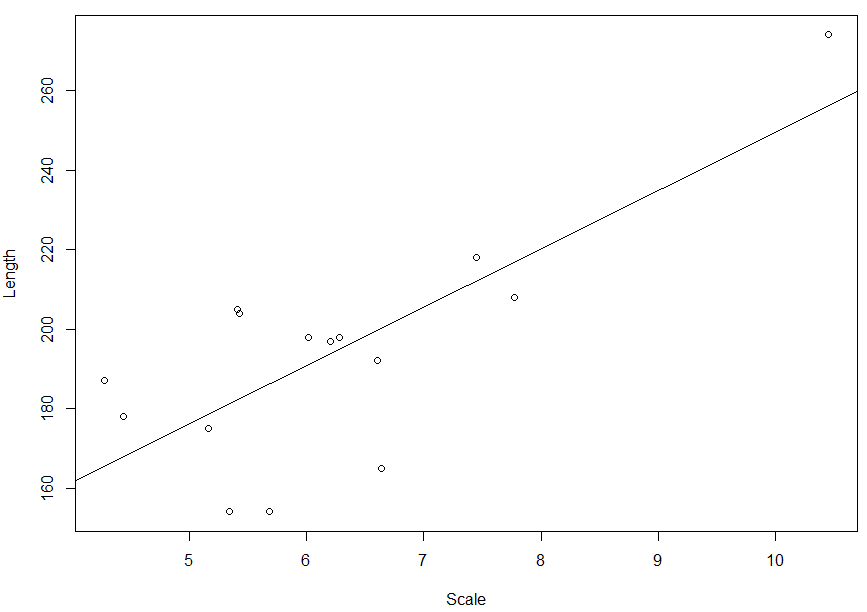 > BootResid(lm2)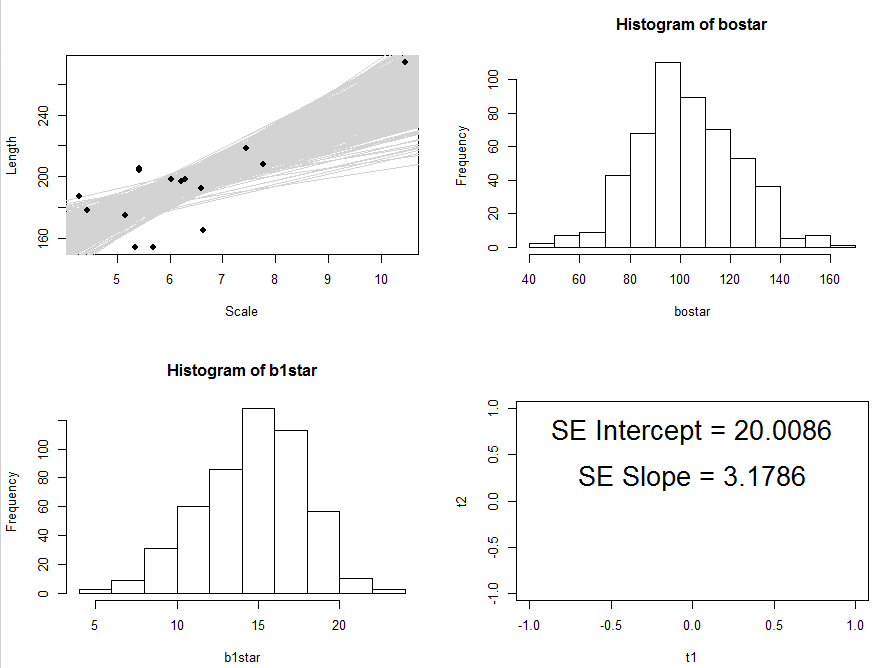 > BootCase(lm2)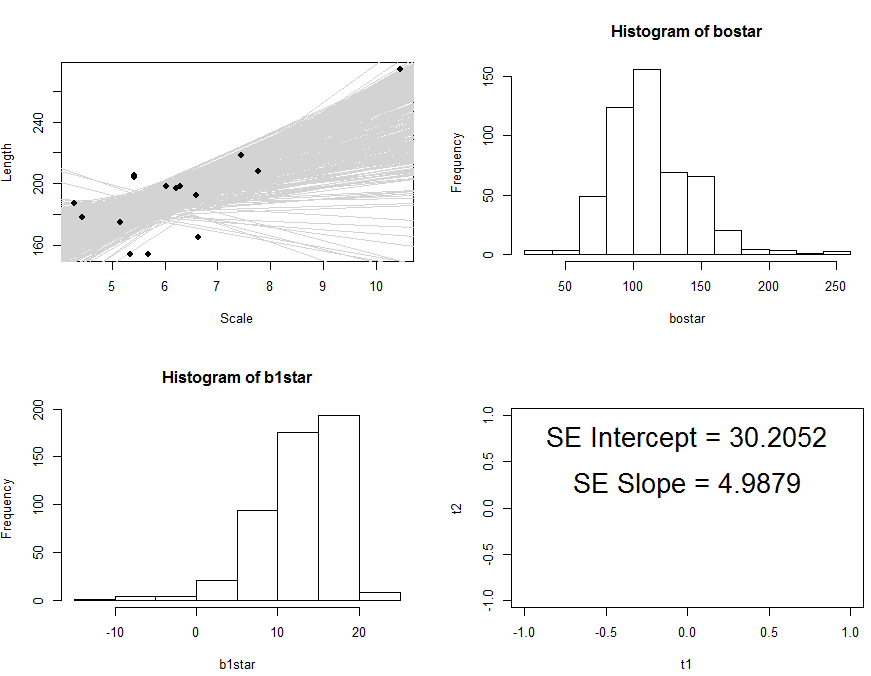 Notice the contrast in the results from the two bootstrap approaches for this example.  The main difference is point circled in the plot above.  If our case bootstrap sample does not include this point, the regression has the potential become quite different.  This illustrates the influence that this case has on the regression.  We will examine case diagnostics in Section 7.Bootstrapping in JMPIn JMP you can bootstrap a lot of the statistics that reported in output from an analysis such as regression.To illustrate consider again the simple linear regression of percent body fat () on chest circumference ().  The output from conducting a simple linear regression using the Analyze > Fit Y by X > Fit Line approach.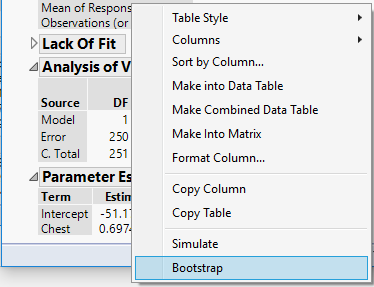 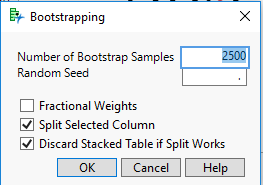 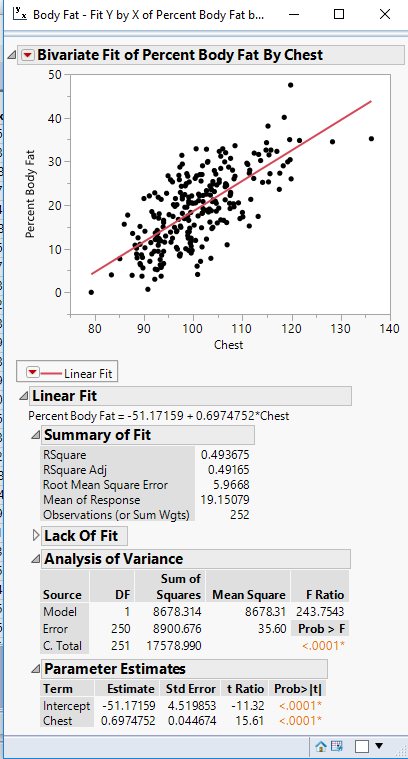 A portion of the resulting data table containing the bootstrap estimates of the intercept and slope .   We can then use Analyze > Distribution to examine the bootstrap sampling distribution for these parameter estimates.
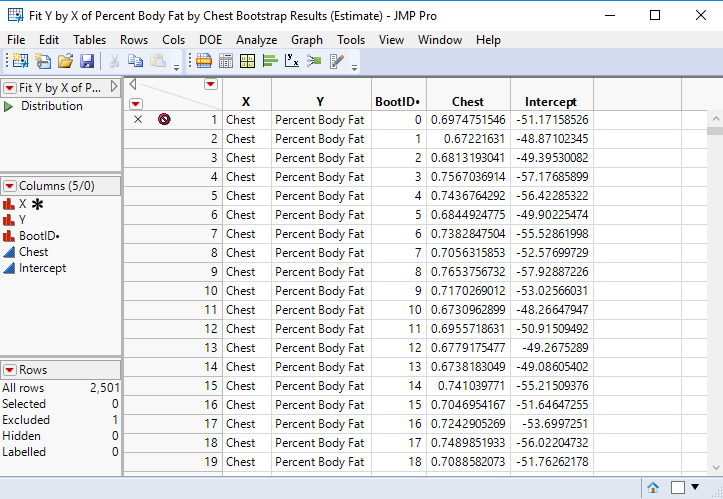 The distribution of the bootstrap parameters estimates for the intercept and slope are shown below.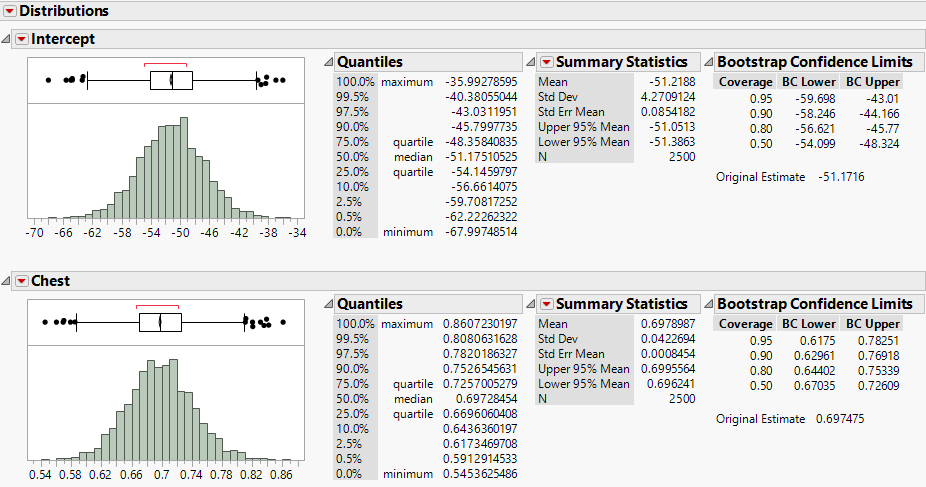 We can compare the standard deviation of the bootstrap estimates for the intercept and slope to their standard errors ).From Original Fit			       From Bootstrap Samples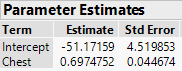 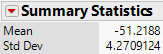 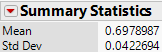 We can also compare the Bootstrap Confidence Limits to those obtained using the standard confidence interval formulae: Confidence intervals for  and  from original fit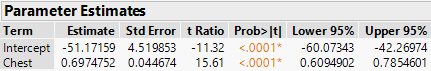 Bootstrap Intervals for  and Intercept					Slope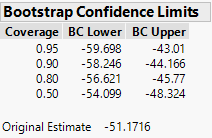 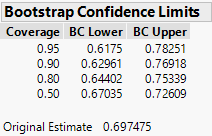 The bootstrap is really not needed here, but it is a powerful tool for understanding variability of more complex estimators.   4-year old bass from West Bearskin LakeOriginal Fit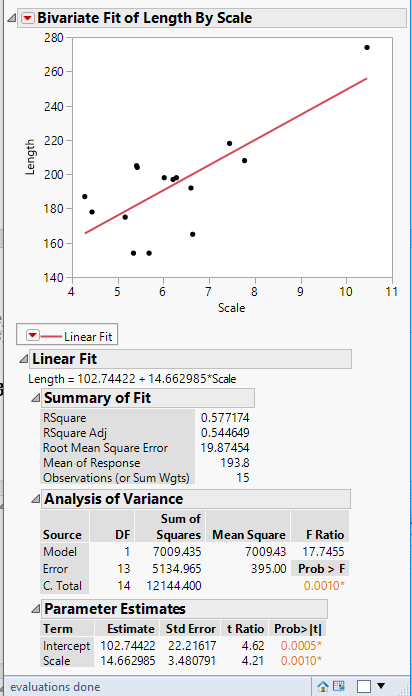 Bootstrap Results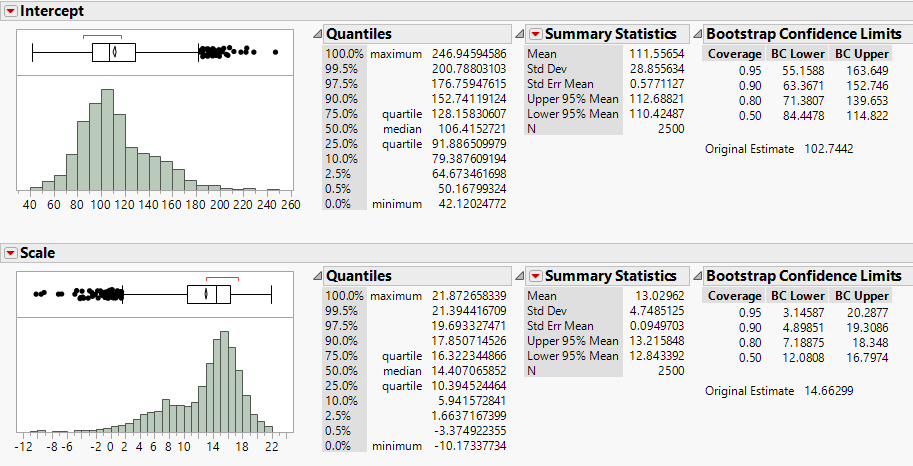 QuantityValue / DescriptionSum of Squaresfor C. TotalSum of Squares forErrorSum of Squares forModelDegrees of Freedom (df) for C. Total
Degrees of Freedom
for Error
Degrees of Freedom for Model
Mean Square forError

Note: This is our best estimate for , which is the variance in the conditional distribution of Percent Body Fat|Chest,  i.e. the variability that remains in Percent Body Fat (%) that cannot be explained by Chest Circumference (cm).Mean Square forModel